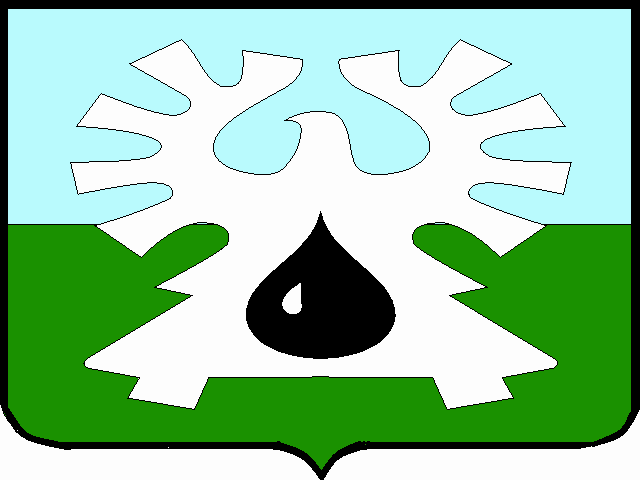 МУНИЦИПАЛЬНОЕ ОБРАЗОВАНИЕ ГОРОД УРАЙ			  Ханты-Мансийский автономный округ-ЮграАДМИНИСТРАЦИЯ ГОРОДА  УРАЙ                              Управление экономики, анализа и прогнозирования628285, микрорайон 2, дом 60,  г.Урай,                                                                  тел. 2-23-13,3-09-27 Ханты-Мансийский автономный округ-Югра,                                                     факс(34676) 3-09-27                                                          Тюменская область                                                                                                  Е-mail:ue@uray.ru  12.09.2017    № 18831Заключениеоб оценке регулирующего воздействия проекта муниципального нормативного правового акта «Об открытом конкурсе на право осуществления перевозок по маршруту (маршрутам) регулярных перевозок на территории города Урай»Управлением экономики, анализа и прогнозирования администрации города Урай как уполномоченным органом от имени администрации города Урай, ответственным за внедрение процедуры оценки регулирующего воздействия в соответствии с Порядком проведения администрацией города Урай оценки регулирующего воздействия проектов муниципальных нормативных правовых актов, экспертизы и оценки фактического воздействия муниципальных нормативных правовых актов, затрагивающих вопросы осуществления предпринимательской и инвестиционной деятельности, утвержденным постановлением администрации города Урай от 21.04.2017 №1042 (далее – Порядок), рассмотрен проект постановления администрации города Урай «Об открытом конкурсе на право осуществления перевозок по маршруту (маршрутам) регулярных перевозок на территории города Урай» (далее – Проект, проект МНПА), пояснительная записка к проекту МНПА, сводка предложений, сводный отчет, отзывы от представителей субъектов предпринимательского сообщества, подготовленные отделом дорожного хозяйства и транспорта администрации города Урай (далее - разработчик проекта).Проект МНПА направлен  разработчиком проекта  для подготовки настоящего заключения впервые.Информация  об  ОРВ  проекта МНПА размещена на официальном сайте органов местного самоуправления города Урай 27.08.2017 (http://uray.ru/procedures/ob-otkrytom-konkurse-na-pravo-osushhest) и направлены уведомления и опросный лист ОРВ в организации, представляющие интересы предпринимательского и инвестиционного сообщества, с которыми заключены соглашения о взаимодействии при проведении ОРВ, а также иным лицам, которых целесообразно привлечь к участию в публичных консультациях, исходя из содержания проблемы, цели и предмета регулирования (ТПП ХМАО-Югры, ОО «Союз предпринимателей г.Урай», ИП Чубакову С.С., ИП Рустамову Г.Д.о). В рамках  проведения ОРВ проекта МНПА проведены публичные консультации в период с 28.08.2017 по 03.09.2017. От двух участников публичных консультаций поступило одобрение проекта МНПА, без замечаний и предложений.По данным разработчика проектов МНПА указанный Проект относится к высокой степени регулирующего воздействия, так как содержит положения, устанавливающие ранее не предусмотренные законодательством Российской Федерации и иными нормативными правовыми актами обязанности, запреты и ограничения для физических и юридических лиц в сфере предпринимательской и инвестиционной деятельности или способствующие их установлению.Проектом предлагается утвердить Положение о проведении открытого конкурса на право осуществления перевозок по маршруту (маршрутам) регулярных перевозок на территории города Урай, состав комиссии по проведению открытого конкурса на право осуществления перевозок по маршруту (маршрутам) регулярных перевозок на территории города Урай и Положение о данной комиссии в соответствии с положениями Федерального закона от 13.07.2015 №220-ФЗ.Целью предлагаемого правового регулирования является установление и совершенствование механизма перевозки пассажиров автомобильным транспортом на территории города Урай, улучшения качества обслуживания населения в области маршрутных пассажирских перевозок транспортом общего пользования по утвержденным регулярным маршрутам.На основе проведенной ОРВ проекта МНПА, уполномоченным органом сделаны следующие выводы:а) об отсутствии в проекте правового акта положений, вводящих избыточные обязанности, запреты и ограничения для субъектов предпринимательской и инвестиционной деятельности или способствующих их введению, а также положений, способствующих возникновению необоснованных расходов субъектов предпринимательской и инвестиционной деятельности и бюджета города Урай;б) о соблюдении разработчиком проекта правового акта процедуры ОРВ, установленной Порядком. Начальник управления экономики, анализа и прогнозирования                                            Л.В.УлановаБелозерцева С.Н. 2-23-13